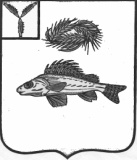   АДМИНИСТРАЦИЯЕРШОВСКОГО МУНИЦИПАЛЬНОГО РАЙОНА    САРАТОВСКОЙ ОБЛАСТИПОСТАНОВЛЕНИЕ от___07.07.2014г.__  № __869_______________________г. Ершов Об утверждении  Порядка осуществления ведомственного контроля в сфере закупок дляобеспечения муниципальных нуждВ соответствии статьей 100 Федерального закона от 05.04.2013 г. N 44-ФЗ "О контрактной системе в сфере закупок товаров, работ, услуг для обеспечения государственных и муниципальных нужд", руководствуясь Уставом Ершовского муниципального района,  администрация Ершовского муниципального района ПОСТАНОВЛЯЕТ:1.	Утвердить Порядок осуществления ведомственного контроля в сфере закупок для обеспечения муниципальных нужд, согласно приложению.     2. Настоящее постановление вступает в силу с момента размещения   на официальном сайте администрации Ершовского муниципального районаи распространяется на правоотношения, возникшие с 1 января 2014 года.                                                   3.	Контроль за исполнением данного постановления возложить на заместителя главы администрации Ершовского муниципального района  Сучкову Л.И.Глава администрации  	                                                             С.А.  Зубрицкая	Приложение                                                                  к постановлению администрации                                                                 Ершовского   муниципального района от  07.07.2014 г.    № 869ПОРЯДОКосуществления ведомственного контроля в сфере закупок для обеспечения муниципальных нуждI. Общие положения1.	Настоящий  Порядок осуществления ведомственного контроля в сфере закупок для муниципальных нужд (далее - Порядок) устанавливает правила осуществления администрацией Ершовского муниципального района Саратовской области (далее – Орган ведомственного контроля) ведомственного контроля в сфере закупок товара, работы, услуги для обеспечения муниципальных нужд.2.	Порядок разработан в целях повышения эффективности, результативности осуществления закупок, обеспечения гласности и прозрачности осуществления закупок, предотвращения коррупции и других злоупотреблений в сфере закупок.3.	Предметом ведомственного контроля в сфере закупок является соблюдение заказчиками, подведомственными Органу ведомственного контроля (далее-  заказчики) требований законодательства Российской Федерации и иных нормативных правовых актов Российской Федерации о контрактной системе в сфере закупок.4.	При осуществлении ведомственного контроля Орган ведомственного контроля  осуществляет проверку соблюдения законодательства Российской федерации о контрактной системе в сфере закупок, в том числе: а) соблюдения ограничений и запретов, установленных законодательством Российской Федерации о контрактной системе в сфере закупок;б) соблюдения требований к обоснованию закупок и обоснованности закупок (вступает в силу с 1 января 2016 г.).в) соблюдения требований о нормировании в сфере закупок (вступает в силу с 1 июля 2014 г.). г) правильности определения и обоснования начальной (максимальной) цены контракта, цены контракта, заключаемого с единственным поставщиком (подрядчиком, исполнителем).д) соответствия информации об объеме финансового обеспечения, включенной в планы закупок, информации об объеме финансового обеспечения для осуществления закупок, утвержденном и доведенном до сведения заказчика  (вступает в силу с 1 января 2016 г.).е) соответствия информации об идентификационных кодах закупок и об объеме финансового обеспечения для осуществления данных закупок, содержащейся: в планах-графиках, - информации, содержащейся в планах закупок; в протоколах определения поставщиков (подрядчиков, исполнителей), - информации, содержащейся в документации о закупках; в условиях проектов контрактов, направляемых участникам закупок, с которыми заключаются контракты, - информации, содержащейся в протоколах определения поставщиков (подрядчиков, исполнителей); в реестре контрактов, заключенных заказчиками, - условиям контрактов  (вступает в силу с 1 января 2016 г.).ж) предоставления учреждениям и предприятиям уголовно-исполнительной системы, организациям инвалидов преимущества в отношении предлагаемой ими цены контракта;з) соблюдения требований, касающихся участия в закупках субъектов малого предпринимательства, социально ориентированных некоммерческих организаций;и) соблюдения требований по определению поставщика (подрядчика, исполнителя);к) обоснованности в документально оформленном отчете невозможности или нецелесообразности использования иных способов определения поставщика (подрядчика, исполнителя), а также цены контракта и иных существенных условий контракта в случае осуществления закупки у единственного поставщика (подрядчика, исполнителя) для заключения контракта;л) применения заказчиком мер ответственности и совершения иных действий в случае нарушения поставщиком (подрядчиком, исполнителем) условий контракта;м) соответствия поставленного товара, выполненной работы (ее результата) или оказанной услуги условиям контракта;н) своевременности, полноты и достоверности отражения в документах учета поставленного товара, выполненной работы (ее результата) или оказанной услуги;о) соответствия использования поставленного товара, выполненной работы (ее результата) или оказанной услуги целям осуществления закупки.5.Ведомственный контроль осуществляется в рамках непереданных полномочий в соответствии с частью 5 статьи 26 Федерального закона от 5 апреля 2013 г. № 44-ФЗ «О контрактной системе в сфере закупок товаров, работ, услуг для обеспечения государственных и муниципальных нужд». 6. Ведомственный контроль осуществляется путем проведения плановых проверок, внеплановых проверок подведомственных заказчиков.7. Проведение плановых проверок, внеплановых проверок подведомственных заказчиков осуществляется  рабочей группой или одним проверяющим    далее – (проверяющий). 8.При проведении проверки  проверяющий  имеет право:- запрашивать, рассматривать  дополнительные  документы  и информацию.-  получать  необходимые объяснения в письменной форме, и (или) устной форме по возникающим вопросам. - привлекать  специалистов контрольных органов, правоохранительных органов (по согласованию) и иных лиц.                        II. Требования к  проведению плановой проверки9.	Плановые проверки осуществляются на основании плана проверок, утверждаемого постановлением Органа ведомственного контроля.10.	План проверок должен содержать следующие сведения:1)	наименование Органа ведомственного контроля, осуществляющего проверку;2)	наименование, ИНН, адрес местонахождения подведомственного заказчика, в отношении которого принято решение о проведении проверки;3)	месяц начала проведения проверки.11.План проверок должен быть размещен не позднее 5 рабочих дней со дня его утверждения на официальном сайте Ершовского  муниципального района Саратовской области, в сети «Интернет». 12.Орган ведомственного контроля уведомляет  заказчика о проведении проверки путем направления уведомления о проведении такого мероприятия (далее - уведомление).13. Уведомление должно содержать следующую информацию:а) наименование заказчика, которому адресовано уведомление;б) предмет мероприятия ведомственного контроля (проверяемые вопросы), в том числе проверяемый период;в) дата начала и дата окончания проведения мероприятия ведомственного контроля;г) перечень должностных лиц, уполномоченных на осуществление мероприятия ведомственного контроля;д) запрос о предоставлении документов, информации, материальных средств, необходимых для осуществления мероприятия ведомственного контроля;14. Срок проведения проверки  не может составлять более чем 15  рабочих  дней и может быть продлен  не более чем на 15  рабочих  дней. 15.Орган ведомственного контроля утверждает ведомственный акт об осуществлении ведомственного контроля в сфере закупок для обеспечения муниципальных нужд за его подведомственными заказчиками.      16. Ведомственный акт должен содержать:1)	форму проведения ведомственного контроля (плановая, внеплановая);2)метод  проведения ведомственного контроля (проведение проверок тематического и комплексного характера);3)	способы проведения контроля (сплошная проверка, выборочная проверка);4) отчет содержащий информацию об основных итогах проверки,  (далее- Отчет) .        17.Орган ведомственного контроля	вправе дополнить ведомственный акт положениями, учитывающими его специфику работы.III. Оформление результатов проведения проверки18.	Результаты проверки оформляются отчетом (далее - отчет проверки) в сроки, установленные постановлением о проведении проверки. При этом предписание проверяющего  по результатам проведения проверки (при его  наличии) является неотъемлемой частью отчета проверки.19.	 Отчет проверки состоит из вводной, мотивировочной и резолютивной частей.1)	Вводная часть отчета проверки должна содержать:а)	наименование Органа ведомственного контроля, осуществляющего ведомственный контроль в сфере закупок;б)	номер, дату и место составления акта;в)	дату и номер постановления о проведении проверки;г)	основания, цели и сроки осуществления плановой проверки;д)	период проведения проверки;е)	фамилия, имя, отчество, наименование должности,  проверяющего;ж) наименование, адрес местонахождения подведомственного заказчика, в отношении закупок которого принято решение о проведении проверки, или наименование, адрес местонахождения лиц подведомственных заказчиков, осуществляющих в соответствии с законодательством Российской Федерации о контрактной системе в сфере закупок товаров, работ, услуг для обеспечения муниципальных нужд, функцию по осуществлению закупок для нужд Органа ведомственного контроля и (или) уполномоченного органа.2)	В мотивировочной части отчета проверки должны быть указаны:а) обстоятельства, установленные при проведении проверки и обосновывающие выводы  проверяющего;б)	нормы законодательства, которыми руководствовался проверяющий при принятии решения;в)	сведения о нарушении требований законодательства о контрактной системе в сфере закупок товаров, работ, услуг для обеспечения муниципальных нужд.3) Резолютивная часть отчета проверки должна содержать:а)	выводы проверяющего о наличии (отсутствии) со стороны лиц, действия (бездействие) которых проверяются, нарушений законодательства о контрактной системе в сфере закупок товаров, работ, услуг для обеспечения государственных и муниципальных нужд со ссылками на конкретные нормы законодательства о контрактной системе в сфере закупок товаров, работ, услуг для обеспечения государственных и муниципальных нужд, нарушение которых было установлено в результате проведения проверки;б)	выводы  проверяющего  о необходимости привлечения лиц к дисциплинарной ответственности, о целесообразности передачи вопросов о возбуждении дела об административном правонарушении, применении других мер по устранению нарушений, в том числе об обращении с иском в суд, передаче материалов в правоохранительные органы и т.д.;в)	сведения о выдаче предписания об устранении выявленных нарушений законодательства о контрактной системе в сфере закупок товаров, работ, услуг для обеспечения муниципальных нужд.20.	 Отчет  подписывается    проверяющим и  заказчиком, в отношении которого проведена проверка, в течении пяти  рабочих дней со дня окончания проведения проверки. 21.	 В случае  возникновения  возражений  по материалам  Отчета   лицо, в отношении которого проведена проверка подписывает  Отчет с  пометкой « с возражением » и в течение 3 рабочих дней с момента  подписания  отчета проверки вправе представить  проверяющему  письменные возражения по фактам, изложенным в отчете проверки, которые приобщаются к материалам проверки.22.	Результаты проверок должны быть размещены  в течении 5 рабочих дней со дня подписания отчета на официальном сайте  Ершовского  муниципального района Саратовской области, в сети «Интернет».23. В случае выявления по результатам плановых (внеплановых) проверок действий (бездействия), содержащих признаки административного правонарушения, материалы проверки подлежат направлению в  орган исполнительной власти субъекта Российской Федерации, уполномоченный на осуществление контроля в сфере закупок товаров (работ, услуг) для обеспечения государственных и муниципальных нужд, а в случае выявления действий (бездействия), содержащих признаки состава уголовного преступления, - в правоохранительные органы.     24.	Материалы проверки хранятся   не менее чем три года. IV. Проведение внеплановых проверок25.	Основаниями для проведения внеплановых проверок являются:1)	истечение срока исполнения подведомственным заказчиком проверки ранее выданного предписания об устранении нарушения;2)	распоряжение (постановление) главы  администрации, изданное в соответствии с поручениями главы  Ершовского муниципального района Саратовской области, Собрания Ершовского муниципального района Саратовской области;	26.	При проведении  внеплановой  проверки  проверяющий руководствуется в своей деятельности пунктами 18-22 настоящего Порядка